ЧЕРКАСЬКА ОБЛАСНА РАДАГОЛОВАР О З П О Р Я Д Ж Е Н Н Я01.10.2019                                                                                            № 418-рПро затвердження Порядкута розміру відшкодуванняфактичних витрат на копіюванняабо друк документів, що надаютьсяза запитами на інформацію,розпорядником якої є обласна радаВідповідно до статті 56 Закону України «Про місцеве самоврядування
в Україні», статті 21 Закону України «Про доступ до публічної інформації», постанови Кабінету Міністрів України від 13.07.2011 № 740 «Про затвердження граничних норм витрат на копіювання або друк документів, що надаються
за запитом на інформацію», на виконання Антикорупційної програми Черкаської обласної ради на 2019 рік, затвердженої рішенням обласної ради
від 05.03.2019 № 29-38/VII:1. Затвердити такі, що додаються:1) Порядок відшкодування фактичних витрат на копіювання або друк документів, що надаються за запитами на інформацію, розпорядником якої є обласна рада;2) Розмір відшкодування фактичних витрат на копіювання або друк документів, що надаються за запитами на інформацію, розпорядником якої є обласна рада.2. Контроль за виконанням розпорядження покласти на керівника секретаріату обласної ради Паніщева Б.Є. та начальника фінансово-господарського відділу, головного бухгалтера виконавчого апарату обласної ради Радченко Л.Г.Перший заступник голови						В. ТАРАСЕНКОЗАТВЕРДЖЕНОРозпорядженняобласної ради01.10.2019 № 418-рПОРЯДОКвідшкодування фактичних витрат на копіювання або друк документів,що надаються за запитами на інформацію, розпорядником якої є обласна рада1. Цей Порядок визначає механізм відшкодування запитувачами інформації фактичних витрат на копіювання або друк документів,
що надаються обласною радою за запитами на інформацію (далі – Порядок).2. Порядок застосовується у випадку, коли обласна рада є належним розпорядником інформації.3. Документи за запитом на інформацію надаються безкоштовно:- особі у разі надання інформації про неї;- якщо задоволення запиту на інформацію передбачає виготовлення копій документів обсягом, що не перевищує 10 сторінок;- щодо інформації, яка становить суспільний інтерес (інформація,
яка свідчить про загрозу державному суверенітету, територіальній цілісності України; забезпечує реалізацію конституційних прав, свобод і обов’язків; свідчить про можливість порушення прав людини, введення громадськості
в оману, шкідливі екологічні та інші негативні наслідки діяльності (бездіяльності) фізичних або юридичних осіб).4. Відшкодування запитувачем інформації фактичних витрат
на копіювання або друк документів здійснюється у разі, якщо є потреба
у виготовленні більш як 10 сторінок запитуваних документів, починаючи
з першої сторінки, відповідно до Розміру фактичних витрат на копіювання
або друк документів, що надаються за запитом на інформацію, розпорядником якої є обласна рада.5. Розмір відшкодування фактичних витрат на копіювання або друк запитуваних документів визначаються фінансово-господарським відділом виконавчого апарату обласної ради з урахуванням розміру прожиткового мінімуму для працездатних осіб на дату копіювання або друку документів.6. Відшкодування фактичних витрат на копіювання або друк документів, що надаються за запитом на інформацію, здійснюється шляхом відновлення відповідних касових видатків.7. Керівник структурного підрозділу обласної ради, відповідальний
за розгляд запиту, у разі необхідності здійснення копіювання або друку документів за запитом на інформацію обсягом більш як 10 сторінок, подає фінансово-господарському відділу виконавчого апарату обласної ради заявку на виписку рахунка для здійснення оплати витрат на копіювання або друк документів, що надаються за запитом на інформацію за формою згідно
з додатком 1 (далі – заявка).8. На підставі отриманої заявки фінансово-господарський відділ виконавчого апарату обласної ради протягом одного робочого дня виписує рахунок за формою згідно з додатком 2 і передає його керівнику структурного підрозділу обласної ради, відповідальному за розгляд запиту, для подальшого направлення запитувачу інформації в установлений законом строк для надання відповіді на запит на інформацію.9. Оплата рахунка здійснюється у безготівковій формі у будь-якій фінансовій установі, зручній для запитувача інформації.10. У випадку, якщо кількість сторінок відповіді за запитом
на інформацію неможливо визначити заздалегідь, зважаючи на значний обсяг відповіді, керівник структурного підрозділу виконавчого апарату обласної ради, відповідальний за розгляд запиту, надсилає запитувачу лист та рахунок,
в якому зазначається часткова сума відшкодування витрат.11. Відповідь на запит на інформацію надається протягом трьох робочих днів, після підтвердження повної оплати вартості фактичних витрат, шляхом подання до виконавчого апарату обласної ради оригіналу розрахункового документу.12. Відповідь на запит на інформацію не надається у разі повної
або часткової відмови запитувача від оплати витрат, пов’язаних із наданням такої відповіді.13. У разі відмови запитувача від оплати витрат та ненадходження протягом одного місяця документів, що підтверджують повну оплату витрат, керівник структурного підрозділу виконавчого апарату обласної ради, відповідального за розгляд запиту, направляє відмову у задоволенні запиту
відповідно до частини першої статті 22 Закону України «Про доступ
до публічної інформації» та робить позначку про відмову в отриманні відповіді на запит на інформацію.Керівник секретаріату							Б. ПАНІЩЕВ								Додаток 1								До Порядку відшкодування								фактичних витрат								на копіювання або друк								документів, що надаються								за запитами на інформацію,								розпорядником яких є								обласна радаЗаявка № ____на виписку рахунка на відшкодування фактичних витрат на копіювання
або друк документів, що надаються за запитом на інформацію_________________________________________________________________(назва документа)(назва структурного підрозділу, в якому знаходиться інформація)__________________________________________________________________ (назва пристрою, на якому здійснюватиметься копіювання чи друк документів)*Нотатка: Розмір прожиткового мінімуму для працездатних осіб
за виготовлення однієї сторінки встановлюється на дату копіювання
або друку документів.За відсутності даних про кількість аркушів – ставиться прочерк.Виконавець:____________			___________		_____________(посада)				     (підпис)				(П.І.Б)Керівник структурного підрозділувиконавчого апарату обласної ради____________			___________		_____________(посада)				     (підпис)				(П.І.Б)								Додаток 2								До Порядку відшкодування								фактичних витрат								на копіювання або друк								документів, що надаються								за запитами на інформацію,								розпорядником яких є								обласна радаФорма рахункудля здійснення оплати витрат на копіювання або друк копій документів,
що надаються за запитом на інформацію обсягом більш як 10 сторінокНадавач послуг             Черкаська обласна радаРеєстраційний рахунок _______________ в ГУ ДКСУ у Черкаській областіМФО 				854018Код ЄДРПОУ			24411541Платник 				_______________________________________(прізвище та ініціали запитувача фізичної особи, найменування запитувача юридичної особи або об’єднання громадян, що не має статусу юридичної особи)РАХУНОК № ____від «___» ____________  20__ рНотатка:Розмір прожиткового мінімуму для працездатних осіб, при виготовленні однієї сторінки, встановлюється на дату копіювання та друку документів.Норми застосовуються під час копіювання або друку копій документів, що їх надають за запитом на інформацію більш як 10 сторінок, починаючи
з першої сторінки.Керівник секретаріату                               ___________             Б. ПАНІЩЕВЗАТВЕРДЖЕНОРозпорядженняобласної ради01.10.2019 № 418-рРозмір відшкодування фактичних витратна копіювання або друк документів, що надаютьсяза запитами на інформацію, розпорядником якої є обласна рада*Нотатка: Розмір прожиткового мінімуму для працездатних осіб
за виготовлення однієї сторінки встановлюється на дату копіювання
або друку документів.Керівник секретаріату							Б. ПАНІЩЕВПрізвище та ініціали запитувача – фізичної особи, найменування запитувача – юридичної особи
або об’єднання громадян, що не має статусу юридичної особиНазва послуги, що надаєтьсяВартість виготовлення 1 аркуша (гривень)Кількість аркушів(одиниць)123Копіювання або друк копій документів формату А-4 та меншого розміру
(у тому числі двосторонній друк)0,1 відсотка розміру прожиткового мінімуму*Копіювання або друк копій документів формату А-3 та більшого розміру
(у тому числі двосторонній друк)0,2 відсотка розміру прожиткового мінімуму*Копіювання або друк копій документів будь-якого формату, якщо
в документах, поряд
з відкритою інформацією, міститься інформація
з обмеженим доступом,
що потребує її відокремлення, приховування тощо
(у тому числі двосторонній друк)0,3 відсотка розміру прожиткового мінімуму*Найменування послуги,
що надаєтьсяКількість сторінокЦіна з ПДВ (гривень)Сума з ПДВ (гривень)1234Копіювання або друк копій документів формату А-4 та меншого розміру (у тому числі двосторонній друк)Копіювання або друк копій документів формату А-3 та більшого розміру (у тому числі двосторонній друк)Копіювання
або друк копій документів будь-якого формату, якщо
в документах, поряд
з відкритою інформацією, міститься інформація
з обмеженим доступом,
що потребує її відокремлення, приховування тощо (у тому числі двосторонній друк)Назва послуги, що надаєтьсяВартість виготовлення 1 аркуша (гривень)12Копіювання або друк копій документів формату А-4 та меншого розміру
(у тому числі двосторонній друк)0,1 відсотка розміру прожиткового мінімуму*Копіювання або друк копій документів формату А-3 та більшого розміру (у тому числі двосторонній друк)0,2 відсотка розміру прожиткового мінімуму*Копіювання або друк копій документів будь-якого формату, якщо
в документах, поряд
з відкритою інформацією, міститься інформація
з обмеженим доступом, що потребує її відокремлення, приховування тощо
(у тому числі двосторонній друк)0,3 відсотка розміру прожиткового мінімуму*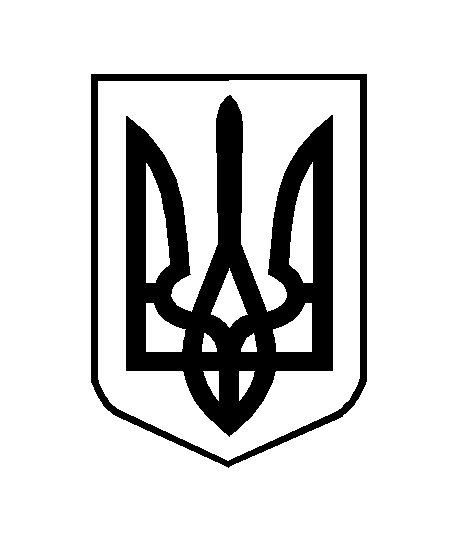 